МУНИЦИПАЛЬНОЕ ОБРАЗОВАНИЕ
«СВЕТОГОРСКОЕ ГОРОДСКОЕ ПОСЕЛЕНИЕ»
ВЫБОРГСКОГО РАЙОНА ЛЕНИНГРАДСКОЙ ОБЛАСТИ
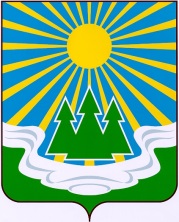 СОВЕТ ДЕПУТАТОВРЕШЕНИЕ		19 марта  .  № 10Об утверждении Положения о звании«Почётный гражданин
муниципального образования«Светогорское городское поселение»Выборгского района Ленинградской областиВ целях признания выдающихся заслуг граждан перед муниципальным образованием «Светогорское городское поселение» Выборгского района Ленинградской области, поощрения их личной деятельности, направленной на пользу муниципального образования, на обеспечение его благополучия, на основании статьи 24 Устава муниципального образования «Светогорское городское поселение» Выборгского района Ленинградской области,  совет депутатов РЕШИЛ:         1. Утвердить Положение  о звании «Почётный гражданин муниципального образования «Светогорское городское поселение» Выборгского района Ленинградской области. (Приложение № 1,2,3)2. Считать утратившим силу решение совета депутатов муниципального образования «Светогорское городское поселение» в редакции  от 22.06.2010 г. № 24.3. Распространить права, предусмотренные Положением о звании «Почетный  гражданин муниципального образования «Светогорское городское поселение» Выборгского района Ленинградской области, на граждан, удостоенных звания «Почетный  гражданин муниципального образования «Светогорское городское поселение» Выборгского района Ленинградской области, на всех кто удостоен этого звания.4. Решение опубликовать в газете «Вуокса» и  на официальном сайте муниципального образования «Светогорское городское поселение».5. Контроль за  исполнением  настоящего Решения возложить на  постоянную депутатскую комиссию по социальной политике, культуре, спорту, образованию и здравоохранению (Крылова Е.С.)Глава муниципального образования«Светогорское городское поселение»    			Д.Н. СереденинРазослано: дело, архив, администрация, газета «Вуокса», прокуратура, МНПА, сайтУТВЕРЖДЕНОРешением совета депутатовМО «Светогорское городское поселение» Выборгского района Ленинградской области от 19.03.2013 г. №  10Положение о Почетном звании«Почетный гражданин муниципального образования «Светогорское городское поселение» Выборгского района Ленинградской области» 1.Общие положения       1.1. Почетное звание «Почетный гражданин муниципального образования «Светогорское городское поселение» Выборгского района Ленинградской области является высшей наградой органов местного самоуправления муниципального образования.      1.2. Почетное звание «Почетный гражданин муниципального образования «Светогорское городское поселение» Выборгского района Ленинградской области (далее – Почетное звание, звание) присваивается персонально, пожизненно гражданам Российской Федерации, иностранным гражданам за особо выдающиеся заслуги в социально-экономическом развитии муниципального образования «Светогорское городское поселение», в деле защиты прав человека, охраны жизни и здоровья людей, укрепления мира и согласия в обществе, за деятельность, способствующую развитию и процветанию муниципального образования, повышению его  авторитета в Российской Федерации и за ее пределами.     1.3. Гражданину, удостоенному  Почетного звания «Почетный гражданин муниципального образования «Светогорское городское поселение» Выборгского района Ленинградской области, вручается решение Совета депутатов муниципального  образования «Светогорское городское поселение» о присвоении Почетного звания, удостоверение, почетная лента, нагрудный знак, удостоверение.      Нагрудный знак к Почетному званию носится на правой стороне груди и при наличии государственных наград Российской Федерации и (или) СССР располагается ниже них.     1.4. В случае смерти гражданина, удостоенного звания «Почетный гражданин муниципального образования «Светогорское городское поселение»», решение Совета депутатов муниципального образования «Светогорское городское поселение» о присвоении Почетного звания, почетная лента и нагрудный знак  передаются супругу (супруге), родителям или детям без права ношения, или с их согласия передаются на хранение  в музей.    1.5. Почетным гражданам муниципального образования посмертно, в установленном порядке, могут устанавливаться мемориальные доски, их именем именоваться улицы, иные муниципальные объекты социального значения. 2.Порядок присвоения Почетного звания       2.1. Почетное звание «Почетный гражданин муниципального образования «Светогорское городское поселение» Выборгского района Ленинградской области  присваивается решением Совета депутатов муниципального образования «Светогорское городское поселение» по представлению Главы муниципального образования на основании ходатайств трудовых коллективов, общественных  организаций, осуществляющих свою деятельность на территории муниципального образования «Светогорское городское поселение», депутатской комиссии совета депутатов муниципального образования «Светогорское городское поселение», советом депутатов  (далее – поселения). 	      2.2. К представлению Главы муниципального образования «Светогорское городское поселение» о присвоении Почетного звания прилагаются (в зависимости от органа сформировавшего данную инициативу): -  письмо-ходатайство  организаций; выписка из протокола собрания  (конференции) трудового коллектива, общественной организации; протокол заседания депутатской комиссии совета депутатов муниципального образования; решение совета депутатов муниципального образования, представление Главы муниципального образования ; -     письмо за подписью двух и более Почетных граждан;- подробная биография претендента с приложением документов, подтверждающих факты биографии, которые имеют значение для присвоения почетного звания;-   описание заслуг и достижений претендента в производственной, научной, общественной деятельности с приложением документов, подтверждающих эти заслуги;-   наградной лист;-   фотографии.      Документы направляются Главе муниципального образования за два месяца до празднования Дня  города.       2.3. Представление Главы муниципального образования с документами согласно пункта 2.2. настоящего Положения рассматривается на заседании депутатской комиссии совета депутатов муниципального образования по местному самоуправлению и в установленном порядке выносится на рассмотрение совета депутатов муниципального образования.        При необходимости, депутатская комиссия запрашивает дополнительные документы и сведения о претенденте.       2.4. Почетное Звание «Почетный гражданин муниципального образования «Светогорское городское поселение»  присваивается решением совета депутатов муниципального образования на своем заседании, предшествующем празднованию  Дня города, по каждому претенденту отдельно, путем голосования 1\2  голосов депутатов «за» от числа присутствующих депутатов совета депутатов.      Решение совета депутатов по данному вопросу вступает в силу в день его принятия, подлежит официальному опубликованию и размещению на интернет-сайте органов местного самоуправления муниципального образования.     2.5. В течение календарного года Почетное звание «Почетный гражданин муниципального  образования «Светогорское городское поселение» Выборгского района Ленинградской области  может  присваиваться одному претенденту из числа представленных кандидатур. В исключительных случаях возможно принятие решения о присвоении звания более чем одному кандидату.     Почетное звание не может быть присвоено лицам, которые имеют неснятую судимость.     2.6. Гражданам, удостоенным Почетного звания, в торжественной обстановке во время празднования Дня города, вручаются: Главой муниципального  образования – удостоверение и нагрудный знак  «Почетный гражданин муниципального образования «Светогорское городское поселение» Выборгского района Ленинградской области, Председателем совета депутатов  муниципального образования – решение совета депутатов муниципального образования о присвоении Почетного звания «Почетный гражданин муниципального образования «Светогорское городское поселение» Выборгского района Ленинградской области  и нагрудная лента. Описание удостоверения, нагрудного знака приводится в приложениях № 1, № 2 к настоящему Положению. В  случае, если гражданин, удостоенный Почетного звания вследствие болезни,  инвалидности, по иным объективным причинам, не может явиться на торжественное мероприятие, решение совета депутатов муниципального образования о присвоении Почетного звания, удостоверение, нагрудный знак и лента могут быть ему вручены на очередном заседании совета депутатов муниципального образования, на дому или в лечебном учреждении.     2.7. Имена Почетных граждан заносятся в Книгу Почетных граждан муниципального образования в хронологическом порядке.      Одновременно в Книге Почетных граждан помещаются биографические данные Почетного гражданина, дата и номер решения совета депутатов муниципального образования о присвоении Почетного звания, номер выданного удостоверения.     2.8. Гражданин, награжденный званием «Почетный гражданин муниципального образования «Светогорское городское поселение» Выборгского района Ленинградской области, может быть лишен указанного звания в случае признания его виновным в совершении преступления  приговором суда, вступившим в законную силу, в случае нарушения требований Конституции Российской Федерации, законодательства  Российской Федерации, Ленинградской  области, совершении  действий, несовместимых с этим званием, порочащих его как  человека, гражданина и общественного деятеля.       Лишение Почетного звания производится на основании решения совета депутатов муниципального образования.       Гражданин, лишенный Почетного звания, утрачивает права, предоставленные ему в соответствии с разделом 3 настоящего Положения.       Решение о лишении гражданина Почетного звания подлежит официальному опубликованию в средствах массовой информации. 	3. Права Почетного гражданина  3.1. Гражданин, удостоенный Почетного звания  «Почетный гражданин муниципального образования «Светогорское городское поселение» Выборгского района Ленинградской области, имеет право публичного пользования этим званием.        3.2. Гражданину, удостоенному  Почетного звания, предоставляется единовременная   денежная выплата. 3.3. Граждане, удостоенные Почетного звания,  пользуются правом:      3.3.1. Внеочередного приема по личным и служебным вопросам должностными лицами органов местного самоуправления муниципального образования, руководителями учреждений, организаций независимо от форм собственности, размещенных на территории муниципального образования.        4.Финансирование расходов по реализации настоящего Положения      4.1. Финансирование расходов по реализации настоящего Положения осуществляется за счет средств бюджета муниципального образования.      4.2. Размер денежных выплат гражданам, удостоенным Почетного звания, в соответствии с настоящим Положением, предусматриваются ежегодно в бюджете муниципального образования отдельной строкой.Приложение № 1к Положению	Описание  знака «Почетный гражданин муниципального образования «Светогорское городское поселение» Выборгского района Ленинградской области            Знак «Почетный гражданин муниципального образования «Светогорское городское поселение» Выборгского района Ленинградской области носится на левой стороне груди, независимо от наличия других государственных наград.             Знак «Почетный гражданин муниципального образования «Светогорское городское поселение» Выборгского района Ленинградской области представляет из себя Российский флаг с надписью «Почетный гражданин муниципального образования «Светогорское городское поселение» Выборгского района Ленинградской области. В круге располагается герб муниципального образования «Светогорское городское поселение».            При утрате Знака  дубликат не выдается.            Изготовление и хранение всех регалий «Почетных граждан» и книги «Почетные граждане муниципального образования «Светогорское городское поселение» Выборгского района Ленинградской области осуществляется администрацией муниципального образования «Светогорское городское поселение».Приложение № 2к ПоложениюОписание  удостоверения «Почетный гражданин муниципального образования «Светогорское городское поселение» Выборгского района Ленинградской области               Удостоверение «Почетный гражданин муниципального образования «Светогорское городское поселение» Выборгского района Ленинградской области утверждено решением совета депутатов муниципального образования «Светогорское городское поселение» Выборгского района Ленинградской от 19.03.2013 N 10 "Об утверждении Положения о звании «Почетный гражданин муниципального образования «Светогорское городское поселение» Выборгского района Ленинградской (далее - удостоверение).
              Удостоверение - документ, свидетельствующий личность предъявителя и подтверждающий его статус.
              Удостоверение представляет собой книжечку бардового цвета в твердой обложке размером (в развернутом виде) 65 x .
              На внешней стороне обложки удостоверения помещаются герб муниципального образования «Светогорское городское поселение» Выборгского района Ленинградской (размером 20 x ) и надпись «Почетный гражданин муниципального образования «Светогорское городское поселение» Выборгского района Ленинградской выполненная золотым тиснением.
              Внутренняя правая и левая стороны удостоверения оформляются на типовых бланках, реквизиты которых содержатся в образце.
На левой внутренней стороне указываются фамилия, имя и отчество лица, которому выдается документ, и помещается фотография владельца размером 3 x .
              На правой внутренней стороне указываются номер и дата решения совета депутатов муниципального образования «Светогорское городское поселение» Выборгского района Ленинградской по присвоению звания, а также ставится подпись главы администрации  муниципального образования.         Фотография владельца удостоверения и подпись главы администрации муниципального образования подтверждаются гербовой печатью администрации муниципального образования. (приложение 3)(Форма)НАГРАДНОЙ ЛИСТК НАГРАЖДЕНИЮ ЗВАНИЕМ«ПОЧЕТНЫЙ ГРАЖДАНИН МУНИЦИПАЛЬНОГО ОБРАЗОВАНИЯ «СВЕТОГОРСКОЕ ГОРОДСКОЕ ПОСЕЛЕНИЕ»ВЫБОРГСКОГО РАЙОНА ЛЕНИНГРАДСКОЙ ОБЛАСТИ»Фамилия, имя, отчество ________________________________________________Должность, место работы _______________________________________________(точное наименование организации)Дата рождения ________________________________________________________(число, месяц, год)Место  рождения ______________________________________________________(республика, край, область, округ, город, район, поселок, село, деревня)Образование __________________________________________________________(специальность по образованию, наименование учебного заведения, год окончания)Ученая степень, ученое звание ___________________________________________Какими государственными наградами награжден (а) и даты награждений___________________________________________________________________________________________________________________________________________________________Домашний  адрес ________________________________________________________Трудовая деятельность (включая учебу в высших и средних специальных учебных заведениях, военную службу)Сведения в пунктах 1-9 соответствуют данным трудовой книжкиМесто печати						_________________________								(должность, подпись, фамилия, инициалы)Характеристика с указанием конкретных заслуг представленного к награждению званием «Почетный гражданин  муниципального образования  «Светогорское городское поселение»Кандидатура _____________________ рекомендована собрания  коллектива предприятия, учреждения, организации __________________________________________________________________________		(наименование предприятия, учреждения, организации, дата обсуждения, номер протокола)_______________________________________________________________________________________________________________.Руководитель предприятия,					Председатель собранияучреждения, организации					коллектива__________________________________					_________________________________		(подпись, фамилия, инициалы)						(подпись, фамилия, инициалы)Место печати«___»_________ годаПримечание: При оформлении представления к награждению званием «Почетный гражданин муниципального образования «Светогорское городское поселение» сокращения не допускаются, подписи и пМесяц и годМесяц и годДолжность(с указанием организации)Местонахождение организациипоступленияуходаДолжность(с указанием организации)Местонахождение организации